Конспект   занятия в подготовительной группе на тему:«День Защитника Отечества»Подготовил: воспитатель Ковалева Н.С.Задачи:- Формировать представления детей об армии, о родах войск, об особенностях военной службы (солдаты тренируются, чтобы быть сильными, умелыми, учатся метко стрелять, преодолевать препятствия и т.д.).- Развивать сообразительность, смекалку, логическое мышление, память, внимание; стимулировать речевую активность детей.- Воспитывать чувство гордости за свою армию; вызвать желание быть похожими на сильных, смелых российских воинов.Предварительная работа: Чтение        стихотворения        З. Александровой«Дозор», Л. Кассиля «Вперед танкисты», «Никто не знает, но помнят все» (о могиле неизвестного солдата). Рассматривание картин, иллюстраций о Великой Отечественной войне.Ход занятияБеседа об армииВоспитатель:Введение в тему (создание проблемной ситуации)-Ребята, скажите какое время года сейчас? (зима) Какой месяц? (февраль)- Чем знаменателен месяц февраль? Какой праздник мы празднуем в феврале?-Верно, в феврале мы поздравляем всех мужчин с днем Защитника Отечества. А кто же такие защитники Отечества?Дети: Солдаты, которые защищают Отечество.Воспитатель: Правильно, защитники Отечества – это воины, которые защищают нашу страну от врагов.Воспитатель: Ребята, а как называется страна, в которой мы живём?Дети: Страна, в которой мы живём, называется – Россия.Воспитатель: Правильно. Россия — это наше Отечество, это наша Родина, родина наших отцов (наших предков). Поэтому её и называют Отечество.- Ребята, вот как вы думаете, один воин может защитить Отечество?Дети: НетВоспитатель: Совершенно верно, не зря сказано: Один, в поле не воин. А когда много воинов– это уже что? Верно армия. У каждого народа, в каждой стране есть своя армия. В России тоже есть армия, и она не раз защищала свой народ от врагов. В армии служат солдаты, моряки, летчики, пограничники, ракетчики. Их называют защитниками Отечества.В армии есть различные рода войск — такая армия сильная: она может защитить свою страну и на море, и на суше, и в воздухе. И нашу армию мы можем разделить на три рода войск, это:-Военно-морской флот (армия, которая защищает нас с моря);-Военно-воздушный силы (армия, которая защищает нас с воздуха);-Сухопутные войска (сухой путь, армия, которая защищает нас на суше. И каждые войска имеют свои отличительные знаки и подразделяются на категории, но об этом мы поговорим чуть позже.-Ребята вот у каждой части есть командир, который помогает управлять армией. Но у нас в стране есть самый главный главнокомандующий, который управляет Вооружёнными силами Российской Федерации (армией всей России, обратите внимание на слайд, вы догадались кто это?-Верно, наш президент Владимир Владимирович Путин.-Ребята, а вы знаете, что в армию постоянно набирают новых солдат, которые проходят срочную службу. Их обучают основам военного дела. Служить уходят все парни, которым исполнилось 18 лет.- Я очень рада за вас, вы растёте настоящими патриотами своей страны.Игра «Кто, где служит?»Воспитатель:Я приглашаю вас отправиться в путешествие.Представим себе, что мы оказались в армии.Вы уже знаете, что в армии есть различные рода войск.Вам надо отгадать, кто, где служит.Кто служит на танке? (Дети: танкисты).Кто служит на границе? (Дети: пограничники).Кто летает на вертолете? (Дети: вертолетчики).Кто служит в ракетных войсках? (Дети: ракетчики).Кто служит на подводных лодках?  (Дети: подводники).Кто служит в военной авиации? (Дети: военные летчики).Как называется солдат, у которого нет военной техники? (Дети: пехотинец).Загадывание  загадок:
Подрасту, и вслед за братом,
Тоже буду я солдатом,
Буду помогать ему,
Охранять свою ...    (страну)
Брат сказал: "Не торопись!
Лучше в школе ты учись!
Будешь ты отличником -
Станешь ...    (пограничником)
Моряком ты можешь стать, 
Чтоб границу охранять
И служить не на земле, 
А на военном ...    (корабле)
Самолет парит, как птица,
Там - воздушная граница.
На посту и днем, и ночью,
Наш солдат - военный ...(летчик)
Снова в бой машина мчится,
Режут землю гусеницы,
Та машина в поле чистом,
Управляется ...    (танкистом)
Можешь ты солдатом стать,
Плавать, ездить и летать,
А в строю ходить охота –Ждет тебя, солдат, ...(пехота)
Любой профессии военной,
Учиться надо непременно,
Чтоб быть опорой для страны,
Чтоб в мире не было ...    (войны)Физкультминутка: 
Воспитатель:Сейчас, мы с вами немного отдохнем. Представим что мы летчики.Руки сделали в разлет – получился самолет
Мах крылом туда – сюда,
Делай раз и делай два.
Руки в стороны держи.
И на друга посмотри.
Опускайся быстро вниз,
На посадку ты садись.Проводится игра  «Что лишнее и почему?»Воспитатель:Дети садятся на стульчики.А теперь поиграем в игру «Что лишнее и почему?»Ракетчик, вертолетчик, футболист.Самолет, танк, парашютист.Автомат, пистолет, танкистПодводник, артиллерист, корабль.Воспитатель:Сейчас нет войны, на нас никто не нападает, зачем же нужна армия в мирное время? (Предположения детей).Воспитатель:Армия всегда должна быть готова к тому, чтобы отразить нападение врагов.Что же делают солдаты в армии в мирное время?  (Предположения детей)
Воспитатель:Правильно, солдаты тренируются.Учат и тренируют солдат офицеры.Чтобы победить врага, солдаты и офицеры должны быть смелыми, сильными, быстрыми, меткими.А чтобы стать такими, конечно, нужно тренироваться.Сейчас мы с вами и Васей рассмотрим фотографии о том, как живут и тренируются солдаты.Обсуждение пословиц.Воспитатель:С давних времен люди гордились своими защитниками Отечества и придумывали о них пословицы. Послушайте ребята.Первое в жизни – честно служить Отчизне.Чужой земли не хотим, но и своей не отдадим.Умелый боец везде молодец.От военной науки крепнут разум и руки.Воспитатель:Молодцы ребята, сегодня вы показали свои способности, я надеюсь, наши мальчики, став взрослыми, тоже пойдут служить в армию и станут настоящими защитниками Отечества.Давайте еще раз вспомним, какой скоро будет праздник?  (Дети: 23 февраля, День Защитника Отечества).Кому посвящен этот праздник?  (Дети: военным: морякам, пограничникам, танкистам, летчикам …)Что нужно делать, чтобы стать похожими на них?   (Дети: служить в армии, много тренироваться, быть смелыми, сильными, быстрыми, меткими, бесстрашными).Воспитатель:Ради мирной жизни на родной земле достойно несут свою нелёгкую службу российские воины.Сегодня мы убедились, что у нас подрастает достойное поколение защитников Отечества. А это значит, что у нас будет, кому защищать нашу Родину. 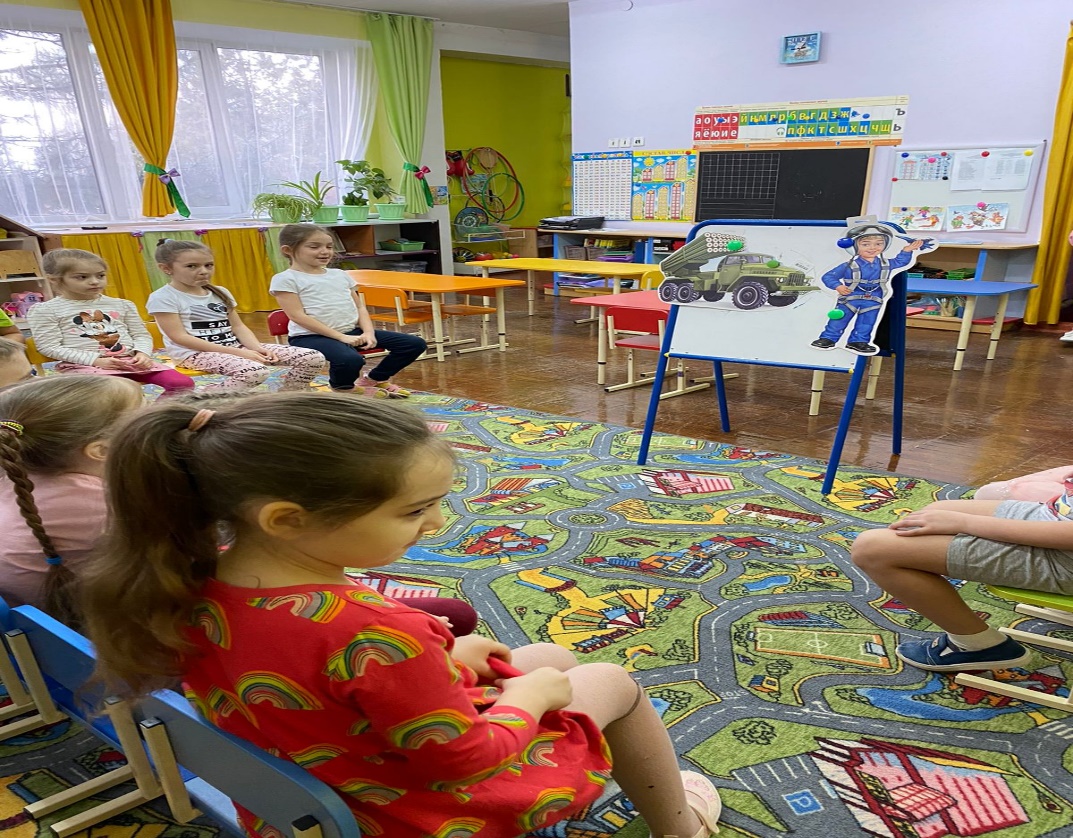 